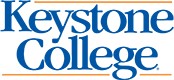 Financial Aid Office2021-2022 Dependency Override FormStudent Name: 		Student ID: 	 The US Department of Education has given the Financial Aid Office guidance regarding situations that do and do not qualify as an unusual circumstance that would merit a dependency override.The definition of a dependency override is a dependent student’s inability to submit parental information on the Free Application for Federal Student Aid (FAFSA) due to an unusual circumstance.The following circumstances do not merit a dependency override:Please complete the following information:Did anyone claim you on their Federal Income Tax Return?NoYes, Person’s Name:  	 Relationship to Student:  	 Year(s)  		Did you receive TANF, SNAP, or Social Security Benefits in 2019 and 2020?NoYes, List the name(s) of the source, how much you received PER MONTH, and the number of months you received the benefit in 2019 and 2020.Source: 	Amount: $ 	 Number of Months Received:  		Provide the following information regarding your monthly expenses for 2020:Certification and SignaturesEach person signing this worksheet certifies that all of the information reported on it is complete and correct.The student and one parent must sign and date.Student’s Signature	DateAll documentation required must be submitted at the time the appeal is submitted in order for it to be processed. Incomplete applications will not be processed.Do not mail this worksheet to the U.S. Department of Education.Submit this worksheet to: Keystone College Student CentralAtt: Financial AidOne College Green LA Plume, PA 18440-0200Fax: 570-945-8967financialaid@keystone.eduYou should make a copy of this worksheet for your records.Parents refuse to contribute to the student's education;Parents are unwilling to provide information on the application or for verification;Parents do not claim the student as a dependent for income tax purposes; and/ orStudent demonstrates total self-sufficiency.However, the following circumstances may merit a dependency override.an abusive family environment (e.g., sexual, physical, or mental abuse or other forms of domestic violence)abandonment by parentsincarceration or institutionalization of both parentsparents lacking the physical or mental capacity to raise the childparents whereabouts unknown or parents cannot be locatedparents hospitalized for an extended periodan unsuitable household (e.g., child removed from the household and placed in foster care)married student's spouse dies or student gets divorcedThe following is needed in order for a student to apply for a Dependency Override:1. A personal letter explaining in as much detail as possible the reason you are separated from your parents. Your letter should include the whereabouts of your parents (if known, state unknown), last known contact you have had with your parents (this includes holidays and birthdays), your living arrangement over the past year(s) and who has supported you financially. Please note: if one of your parents has died, you can include a copy of the death certificate along with your appeal.A letter from someone who can attest to your situation. The letter should support the information you submitted regarding your situation and list any additional details.A letter from a professional individual not related to the student – counselor, social worker, teacher, clergy, police, etc. Please submit on organizations letterhead. Please note: this letter cannot be from an individual from Keystone College.A completed and signed 2021-2022 FAFSAA signed and dated copy of the student’s 2019 Federal Income Tax Return with appropriate schedules (1, 2, 3 and C if applicable) and/ or all W2s/1099s (this includes social security benefits received on behalf of the student).Expense20192020Housing (rent/ mortgage)Child CareFoodUtilitiesCredit Card(s)Medical/ DentalClothingAuto (includes payments, insurance and maintenance)Other Personal ExpensesTotal Monthly ExpensesTotal Annual Expenses